SATURDAY 11/05/2022---------------------------------------------------------------------------------------------------------------------------------------05:30		ON THE ROAD “Parnonas and Camper”                Ep. 5  R		A Car-centric travel show. Not only for car and travel enthusiasts 		but anyone who enjoys action, and laughter. 06:00		ERT NEWS BULLETIN06:05		ERT - WEEKEND FROM 6		Informative News Program 	with Dimitris Kottaridis and Nina Kasimati - with news, 		stories, images and all this with a lot of humor. 10:00		ERT NEWS REPORT – SPORTS – WEATHER10:30		INFORMATIVE NEWS PROGRAM -  With Voula Malla12:00		ERT NEWS REPORT – SPORTS – WEATHER13:00 	MEMORIES FOSSILIZED DEEP INSIDE HER “Meaning of War”			(New Program)	This new documentary series of ERT3 records the memories of women who lived during the occupation and survived the horrors of the Second World War.13:50	HISTORY WALKS “The Greek Civil War” Part B’         R	A two episode documentary, on the Greek Civil War 1946 - 1949, 	one of the most tragic pages in Greek Hisory.  Marilena Katsimi.15:00	           THE GREAT TOMORROW - A Portrait of Tomorrow  Ep. 11  R“Small Breweries in the Neighborhoods of Athens”					Greek Directors turn their lens to the future of Hellenism filming another Greece, that of Creation and Innovation.15:45	BASKET LEAGUE |ARIS - APOLLON PATRAS | ROUND  | 5			(LIVE)17:50	          63rd THESSALONIKI INTERNATIONAL FILM FESTIVAL  		Ep. 2 R18:00		I’AM STILL HERE - Romantic Comedy                                                  Ep. 43		(New Episode)		A young lady who is a hypochondriac, learns that she has only 		six months left to live.  	This will change her whole aspect on life.19:15		BASKET LEAGUE |LAVRIO - AEK | ROUND  | 5			(LIVE)	21:15		ERT CENTRAL NEWS REPORT – SPORTS – WEATHER22:10	FLAME AND WIND “Floga kai Anemos” (With English Subtitles)   Ep. 6   	(New Episode)	ERT - 12 ep. series The turbulent Love Story between George Papandreou and the actress Kyveli unfolds, in the glamourous worlds of Theater and  Politics. Based on the book of Stephanou Dandolou,  Dire: Peinas Eskenazy, Script: Rena Riga. 23:15		THE NUMBERS –(The Buffoons)-(Ta Noumera)  (With English Subtitles) 		(New Episode) 	A mixture of comic situation, satire and musical dance spectacle.   Ep. 6		With Fivo Delivoria.00:45  		CLASSICAL GREEK CINEMA “The money Rich” (O Leftas)		Comedy, 1958 Production. Starring:  Vasilis Avlonitis, Giorgos Kabanellis,		Smaroula Giouli, Nikos Fermas, Sasa Dario.02:30		THE GREAT TOMORROW - A Portrait of Tomorrow                          Ep. 11   R		“Small Breweries in the Neighborhoods of Athens” 03:00		ERT NEWS REPORT – SPORTS - WEATHER  		(PRERECORDED)03:30		AS OF TODAY IN THE 20TH CENTURY  03:50		63rd THESSALONIKI INTERNATIONAL FILM FESTIVAL  	Ep. 3 	(New Episode)04:00		MUSIC BOX  “Themis Andreadis, Dimitris Mentzelos, Maro Markellou”. R		Musical Program with Nikos Portokaloglou and Rena Morfi. 			SUNDAY 11/06/2022--------------------------------------------------------------------------------------------------------------------------------------------06:05		CLASSICAL GREEK CINEMA “The Money Rich” (O Leftas)		Comedy, 1958 Production. Starring:  Vasilis Avlonitis, Giorgos Kabanellis,		Smaroula Giouli, Nikos Fermas, Sasa Dario.07:30		ON THE ROAD “Florina, Prespes  and Paddle”     R 		A Car-centric travel show. Not only for car and travel enthusiasts 		but anyone who enjoys action, and laughter. 08:00		GREEK ORTHODOX  ARCHIERATIC DIVIE SERVICE			(LIVE)			DIRECT BROADCAST FROM THE CATHEDRAL OF SAINT NICHOLAS IN PIRAEUS.10:30		GUIDING PATHS (Lightful Paths) “The  Monasteries of the Argosaronic Gulf. R		“Hydra, Aegina.”	Pilgrimage to sacred sites and landmarks in Greece 		and abroad 	significant to the Greek Orthodox Church. 11:30		AXES OF DEVELOPMENT  “Kozani.”      R		We visit the Department of Electrical Engineering and Computer Engineering, at the University of Western Macedonia and present its research project, which has a direct and positive impact on the local community. 	 	The axis created in an area by the educational institutions and the productive potential with the new generation, students, professional, entrepreneurs as a link.12:00		ERT NEWS REPORT – SPORTS - WEATHER13:00		SALT OF THE EARTH “The nightingales of the East and the birds of the West! R		Katerina Papadopoulou – “Notio Toxo” and “Anastatica Project”. 		Traditional Greek Music show with Lampros Liavas. 15:00 		MONOGRAM “Giorgos Maniotis - Playwriter”  R			Portraits of Esteemed Protagonists of the Greek Culture.15:45	BASKET LEAGUE | IONIKOS - OLYMPIAKOS |ROUND | 5				(LIVE)17:50	63rd THESSALONIKI INTERNATIONAL FILM FESTIVAL  		Ep. 3    R18:00		I’AM STILL HERE - Romantic Comedy A young lady who is a hypochondriac, (New Episode)		learns that she has six months left to live.  This will change her whole aspect on life.19:15		BASKET LEAGUE |PROMITHEAS  - PANATHINAIKOS | ROUND | 5			(LIVE)21:15		ERT CENTRAL NEWS REPORT – SPORTS – WEATHER				22:10	ONE AUGUST NIGHT  (Mia Nixta ton Avgousto)  (English Subttles)    Ep. 6 	(New Episode)	Beloved author Victoria Hislop returns to Crete in this sequel of her bestseller,“The Island”.  August 25th 1957, the island of Spinaloga closes its leper colony. A moment of violence has devastating consequences on peoples daily lives.23:00	ATHLETIC SUNDAY 	A wrap up of all the athletic news every Sunday.01:00		CLASSICAL GREEK CINEMA “Exotic Vitamins” (Exotikes Vitamines)		Comedy, 1945 Production. Nikos Stavridis, Nadia Horafa, Sapfo Notara, Martha Vourtsi.02:30		MONOGRAM  “Giorgos Maniotis – Playwriter” 	R		Portraits of Esteemed Protagonists of the Greek Culture.03:00	ERT NEWS REPORT – SPORTS – WEATHER				(PRERECORDED)03:30	AS OF TODAY IN THE 20TH CENTURY03:50	63rd THESSALONIKI INTERNATIONAL FILM FESTIVAL  		Ep. 4	(New Episode)04:00		I AVLI TON CHROMATON – “Popular Song of the Greek Cinema” R		Musical Entertainment Program, with Athena Kabakoglou 	and Christos Nikolopoulos. MONDAY 11/07/2022---------------------------------------------------------------------------------------------------------------------------------------06:00		ERT NEWS BULLETIN06:05		CONNECTIONS 		Informative News Program Presented by Christina Vidou and Costas Papachlimintzos.10:00		ERT NEWS REPORT – SPORTS - WEATHER10:30		INFORMATIVE NEWS PROGRAM With Chrisoula Christophilea12:00		ERT NEWS REPORT – SPORTS - WEATHER	13:00		MORNING TIME WE MET (Proian se Idon ti Mesimvrian) 		With  Fotis Sergoulopoulos and Jenny Melita. This New Magazino 		combines humor entertaining stories and provides viewers 		everything that interests them. 15:00		ERT NEWS REPORT – SPORTS - WEATHER16:00		CLASSICAL GREEK CINEMA  “The Mother- In-Law-Stricken” (O Petheropliktos)		Comedy, 1968 Production. Starring:  Vasilis Avlonitis, Giannis Gionakis, 		Marika Krevata,	Cleo Skouloudi, Despina Stylianopoulou.17:25		ON THE ROAD “Tzoumerka, rappel and rafting”                Ep. 6        R		A Car-centric travel show. Not only for car and travel enthusiasts 		but anyone who enjoys action, and laughter.17:50	63rd THESSALONIKI INTERNATIONAL FILM FESTIVAL  		Ep. 4  R 18:00		FIND THE ANSWEAR – GAME SHOW 		(New Episode)		Game show of knowledge, memory and observation – With Nikos Kouris.19:00		MOMS “Valeria Kouroupi, Clelia and Anny Pantazi, Christos Vasilopoulos” Ep.15 (N. Episode)		The new season presents the experience Motherhood, and well-known Dads,		who talk about the changes fatherhood brought to their life. With Jenny Theona.20:00		THE AGE OF IMAGES “59th Venice Biennale: The Milk of Dreams  Part B’		(New Episode)		Arsenale-Palazzo Ducale &Anselm Kiefer-Academia &Anish Kapour-		Palazzo Gracci & Marlene Dumas, Cecilia Alemani-Janis Rafa- Bige Orer-		Pavlo Makov-Adela Demetza”21:00		ERT CENTRAL NEWS REPORT- SPORTS – WEATHER22:00	          PLATANOS WHAT A GREAT VILLAGE (My Greetings To Platano) Ep. 40	(New Episode)	          A strange will left by an eccentric old man pits his grandchildren against the villagers of the village Platanos.23:00		ACT LIKE YOU’RE   SLEEPING   (English Subtitles)        Ep. 13,14                         (New Episode)		Mystery Drama with Spyros Papadopoulos, Emily Koliandri, Fotini Baxevani.                        01:00		CUTTING EDGE “Stephen Miller -  Archeologist”  Part A’ With Viky Flessa 	     (New Episode)01:50	HISTORY WALKS “The Greek Civil War”   Part B’			R	A two episode documentary, on the Greek Civil War 1946 - 1949, 	one of the most tragic pages in Greek Hisory.  Marilena Katsimi.Tribute to Second World War.03:00		ERT NEWS REPORT – SPORTS – WEATHER		(PRERECORDED)03:30 	          AS OF TODAY IN THE 20TH CENTURY03:50	          63rd THESSALONIKI INTERNATIONAL FILM FESTIVAL  	Ep. 5		           (New Episode)04:00		ACT LIKE YOU’ER   SLEEPING    “English Subtitles”     Ep. 13,14        R		TUESDAY 11/08/2022---------------------------------------------------------------------------------------------------------------------------------------------06:00		ERT NEWS BULLETIN06:05		CONNECTIONS 		Informative News Program Presented by Christina Vidou and Costas Papachlimintzos.10:00		ERT NEWS REPORT – SPORTS - WEATHER10:30		INFORMATIVE NEWS PROGRAM With Chrisoula Christophilea12:00		ERT NEWS REPORT – SPORTS - WEATHER13:00	          MORNING TIME WE MET (Proian se Idon ti Mesimvrian) 		(New Episode)		With  Foti Sergoulopoulo and Jenny Melita. 15:00		ERT NEWS REPORT – SPORTS - WEATHER16:00		CLASSICAL GREEK CINEMA “Disaster of a Groom” (Gambros gia Klamata)		Comedy, 1962 Production. Starring: Thanasis Vegos, Vasilis Avlovitis, 		Despina Stylianopoulou, Liana Orfanou, Nikos Fermas. 17:20 		ON THE ROAD “Konitsa, 4x4, canoe - kayak”                   	R		A Car-centric travel show. Not only for car and travel enthusiasts 		but anyone who enjoys action, and laughter.17:50		63rd THESSALONIKI INTERNATIONAL FILM FESTIVAL  	Ep. 5	R 18:00		FIND THE ANSWEAR – GAME SHOW 		(New Episode)		Game show of knowledge, memory and observation – With Nikos Kouris.19:00		TAIL TALES “Vrouva Farm, Nectareous Aposporis, George Perris.”   Ep. 15	(New Episode)		Animal welfare and the beautiful relationship found between humans and 		our beloved animal companions.20:00		LIFE IS ABOUT MOMENTS “ Thanasis Polykandriotis – One of the,  Ep. 1  (New Episode)		Greatest bouzouki soloists.”		With Andreas Roditis.21:00	ERT CENTRAL NEWS REPORT- SPORTS – WEATHER22:00	          PLATANO WHAT A GREAT VILLAGE “My Greetings to Platano”      Ep.41	(New Episode)	          A strange will left by an eccentric old man pits his grandchildren against the villagers of the village Platanos.23:00	          REMEMBER WHEN (Our Best Years)	                                            Ep. 52, 53. 	(New Episode)01:00 		LIFE IS ABOUT MOMENTS “ Thanasis Polykandriotis – One of the, Ep. 1  		Greatest bouzouki soloists.”		With Andreas Roditis.02:00		I’AM STILL HERE - Romantic Comedy A young lady who is  	      Ep. 43 R		a hypochondriac, 	learns that she has only six months to live.  		This will change her whole aspect on life.03:00		ERT NEWS REPORT – SPORTS – WEATHER		(PRERECORDED)03:30		AS OF TODAY IN THE 20TH CENTURY03:50		63rd THESSALONIKI INTERNATIONAL FILM FESTIVAL  	Ep. 6	(New Episode)04:00	          REMEMBER WHEN (Our Best Years) – Comedy series.     R          WEDNESDAY 11/09/2022---------------------------------------------------------------------------------------------------------------------------------------------06:00		ERT NEWS BULLETIN06:05		CONNECTIONS 		Informative News Program Presented by Christina Vidou and Costas Papachlimintzos.10:00		ERT NEWS REPORT – SPORTS - WEATHER10:30		INFORMATIVE NEWS PROGRAM With Chrisoula Christophilea12:00		ERT NEWS REPORT – SPORTS - WEATHER 13:00		MORNING TIME WE MET  (Proian se Idon tin Mesimvrian)  		(New Episode)		With  Fotis Sergoulopoulos and Jenny Melita. 15:00		ERT NEWS REPORT – SPORTS - WEATHER16:00		CLASSICAL GREEK CINEMA “ The Unwilling Nanny”(Dada me to Zori) 		Comedy, 1960 Production. 	Starring: Mimis Fotopoulos, Georgia Vasiliadou, 		Lili Papagianni, Periklis Christoforidis.17:40		WITHIN ATTICA “Marathonas”     	R		Let’s get to know and remember again the first and most densely 		populated Provence in Greece.17:50		63rd THESSALONIKI INTERNATIONAL FILM FESTIVAL  	Ep. 6 R18:00		FIND THE ANSWEAR – GAME SHOW 		     (New Episode)		Game show of knowledge, memory and observation – With Nikos Kouris.19:00		POP COOKING “Christina Aloupi, Soutzouki, Lamb meat from Elassona,	 Ep. 29	(N. Episode)		Loukoumi Geroskipou,”			Cook show featuring Greek products with Manoli Papoutsaki.20:00		ART WEEK  “Tribute to Mano Loizo: Margarita Zorbala, Myrsini Loizou.” Ep. 1(New Season)21:00		ERT CENTRAL NEWS REPORT- SPORTS – WEATHER22:00	PLATANOS WHAT A GREAT VILLAGE “My Greetings to Platano”   Ep.42  	(New Episode)23:00             MUSIC BOX  Guests: “Dedicated to the 50s.” Lakis Papadopoulos, 		(New Episode)		Doros Dimosthenous, and Penny Mpaltatzi.		Musical Program with Nikos Portokaloglou and Rena Morfi. 01:00		ART WEEK  “Tribute to Mano Loizo: Margarita Zorbala, Myrsini Loizou.”	Ep.1 R02:00		I’AM STILL HERE - Romantic Comedy A young lady who is                Ep. 42    R		a hypochondriac, 	learns that she has only six months to live.  		This will change her whole aspect on life.03:00		ERT NEWS REPORT – SPORTS – WEATHER		(PRERECORDED)03:40		AS OF TODAY IN THE 20TH CENTURY03:50		63rd THESSALONIKI INTERNATIONAL FILM FESTIVAL  	Ep. 7	(New Episode)04:00	FLAME AND WIND “Floga kai Anemos” (With English Subtitles)       Ep. 6	R	ERT - 12 ep. series The turbulent Love Story between George Papandreou and the actress Kyveli unfolds, in the glamourous worlds of Theater and  Politics. THURSDAY 11/10/202205:00		THE AGE OF EMAGES “59th Venice Biennale: The Giardini and 	R		the Central Pavilion Cecilia Alemani-Loukia Alavanou-Francis Alys-Zineb Sedira-Sonia Boyce”		A show about contemporary art. With Katerina Zaharopoulou.06:00		ERT NEWS BULLETIN06:05		CONNECTIONS 	Informative News Program : Christina Vidou and Costas Papachlimintzos.10:00		ERT NEWS REPORT – SPORTS – WEATHER10:30		INFORMATIVE NEWS REPORT  With Chrisoula Christophilea12:00	          ERT NEWS REPORT – SPORTS – WEATHER13:00		MORNING TIME WE MET (Proian se Idon) 		(New Episode)		With  Fotis Sergoulopoulos and Jenny Melita. This New Magazino combines humor		entertaining stories and 	provide viewers everything that interests them.15:00		ERT NEWS REPORT – SPORTS - WEATHER 16:00		CLASSICAL GREEK CINEMA  “Α Tough Corporal  ”  (Enas Zorikos Decaneas)		Comedy, 1964 Prod. With Kostas Hatzichristos, Martha Karagianni, 		Koulis Stolingas, Magia Melagia, Nellie Papa, Kostas Naos. 17:20		ON THE ROAD “Crete, Mule Vs 4x4 and Golf”     	R 		A Car-centric travel show. Not only for car and travel enthusiasts 		but anyone who enjoys action, and fun.17:50		63rd THESSALONIKI INTERNATIONAL FILM FESTIVAL    Ep. 7  	R	 18:00		FIND THE ANSWEAR – GAME SHOW 		(New Episode)		Game show of knowledge, memory and observation – With Nikos Kouris.19:00		POP COOKING “Dimitris Sotakis, Olive Oil from Olympia, Ep. 30		(New Episode)		Potatoes from Naxos, Sykomaida Figs Paste.”			Cook show featuring Greek products with Manoli Papoutsaki.20:00		THE YOUTH OF SEVENTEEN “Target 2 – Zero Hunger” 		(N. Episode)		In this episode we meet 22-year-old Maria Christina Souli, student of Early Childhood Education and Care at the University of Western Attica and volunteer at the Red Cross. 		The series deals with 	the 17 Sustainable Development Goals set by the 2030 Agenda of the United Nations. 	Addresses the goal and seeks the ideals and standards that will make 		young people dream, act and strive for a better, faire, greener and peaceful world.21:00		ERT CENTRAL NEWS REPORT- SPORTS – WEATHER22:00 	PLATANOS WHAT A GREAT VILLAGE “My Greetings to Platano”    Ep. 43	(New Episode)23:00		SPECTRUM The full spectrum of in-depth news.                                                   (New Program)00:00		MEMORIES FOSSILIZED DEEP INSIDE HER  “Meaning of War”  Ep. 1	R01:00		THE YOUTH OF SEVENTEEN “Target 2 – Zero Hunger” 	R02:00		DANCE TIME  “Christos Papadopoulos” 		(English Subs.)	     R		This new ERT documentary series is exclusively dedicated to dance. 		A series overflowing 	with music, movement, and rhythm. 03:00		ERT NEWS REPORT – SPORTS – WEATHER		(PRERECORDED) 03:30		AS OF TODAY IN THE 20TH CENTURY03:50 	          63rd THESSALONIKI INTERNATIONAL FILM FESTIVAL  		    Ep. 8 	    (New Episode)04:00	ONE AUGUST NIGHT  (Mia Nixta tou Avgousto)  (English Subttles) Ep. 6  R	 FRIDAY 11/11/2022----------------------------------------------------------------------------------------------------------------------------------------05:00		SPECTRUM The full spectrum of in-depth news.          R      	                                    06:00		ERT NEWS BULLETIN06:05 		CONNECTIONS 	Informative News Program: Christina Vidou, Costas Papachlimintzos.10:00		ERT NEWS REPORT – SPORTS – WEATHER10:30		INFORMATIVE NEWS PROGRAM With Chrisoula Christophilea12:00	          ERT NEWS REPORT – SPORTS – WEATHER13:00		MORNING TIME WE MET (Proian se Idon) 		(New Episode)		With  Fotis Sergoulopoulos and Jenny Melita. This New Magazino combines humor		entertaining stories and 	provide viewers everything that interests them.15:00		ERT NEWS REPORT – SPORTS - WEATHER16:00 		CLASSICAL GREEK CINEMA  “The Company of Miracles” (Eteria Thavmaton)		Comedy - 1963 Production. 	Starring: Dimitris Papamichail, Gely Mayropoulou, 		Pantelis Zervos, Marika Krevvata. Music: Giorgos Zabetas. 17:20	          ON THE ROAD “Asterousia Mountains, Environmental Protection, Climbing” Ep.9  R  		A Car-centric travel show. Not only for car and travel enthusiasts 		but anyone who enjoys action, and laughter.17:50 	           63rd THESSALONIKI INTERNATIONAL FILM FESTIVAL  	Ep. 8	R18:00		FIND THE ANSWEAR – GAME SHOW Guests: Tasos Oikonomou,		(New Episode)		Vangelis Liakogonas, Maria Nikolaidou, Panos Konstantopoulos. 		Game show of knowledge, memory and observation – With Nikos Kouris.19:00		SOMETHING SWEET “	Mont Blanc, Fruit salad with citrus fruits  Ep. 11		(New Episode)		and sugar-free cinnamon syrup.“		Cooking show focusing on one of life’s most important simple pleasures - Desserts20:00		MONOGRAM “Manos Perrakis -  Architect” – Playwriter               Ep. 7		(New Episode)		Portraits of Esteemed Protagonists of the Greek Culture20:30 	THE GREAT TOMORROW – Portraits of Tomorrow “Gifted Children” Ep. 12	(New Episode)Three families and an expert in differentiated education, Alexandros Papandreou, talk about the challenges facing such children. 			Greek Directors turn their lens to the future of Hellenism filming another Greece, that of Creation and Innovation.21:00 		ERT CENTRAL NEWS REPORT- SPORTS – WEATHER22:00	PLATANOS WHAT A GREAT VILLAGE “My Greetings to Platano”. Ep. 44	(N. Episode)	          Comedy. A strange will left by an eccentric old man pits 		his grandchildren against the villagers of the village Platanos23:00		I AVLI TON CHROMATON – “Dedicated to Giorgo Katsaro”              Ep. 4		(New Episode)			Musical Entertainment Program, with Athena Kabakoglou and Christos Nikolopoulos.01:00		SOMETHING SWEET “Mont Blanc, Fruit salad with citrus fruits  	.”  Ep. 11 R		and sugar-free cinnamon syrup”.		02:00		TALE TALES “Giannis Lazaridis, “Zesti Agalia”, VPet, Eleni Kokkidou”   Ep. 12	R	 03:00		ERT CENTRAL NEWS REPORT – SPORTS – WEATHER		(PRERECORDED)03:30		AS OF TODAY IN THE 20TH CENTURY03:50 	          63rd THESSALONIKI INTERNATIONAL FILM FESTIVAL  		         Ep. 9 	(New Episode)04:00 		THE NUMBERS –The Buffoons- (Ta Noumera) (English Subtitles)   Ep. 6		R 		A mixture of comic situation, satire and musical dance spectacle. With Fivos Delivorias.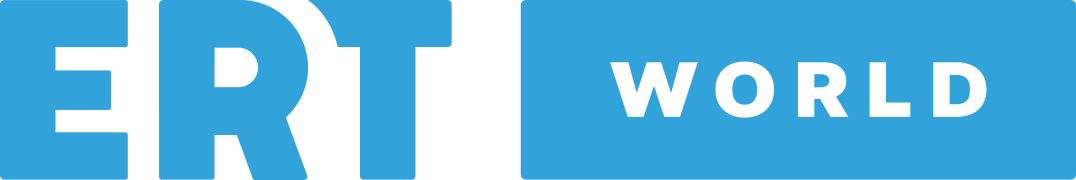 